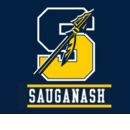 September 21, 2023 PD DAYMeeting AgendaInternational NightTeacher EndorsementBilingual Spanish CurriculumMeeting Minutes 9/21/2023Welcome and Opening						Birdie SudhichittCall to Order 							Birdie SudhichittRoll Call/ Attendance						Carmen MoralesApproval of Minutes						Carmen Morales, Birdie Sudhichitt								Yuri Yatsuda, Ella AnghelPrincipal’s Report						Christine MunnsPresident’s Report 						Birdie SudhichittPresentation							Anna Ihana			New Business							Hosting International Night in April 4th. Sauganash currently has 20 teachers who hold an ESL endorsement, 2 teachers with the Bilingual Spanish Endorsement, and 1 teacher with the Bilingual Arabic Endorsement. Hiring educators with Bilingual Spanish Endorsement is essential to instructing the Spanish speaking students.Creating a Spanish-based curriculum to meet the needs of the newcomers.Purchasing translating devices, outreach to Sauganash School community, culturally relevant classroom librariesOld BusinessElected BAC officersBudget $1250Public Participation Not applicableAdjournmentNext BAC meeting will be held on October 27th at 1:30 pm in Room 216.